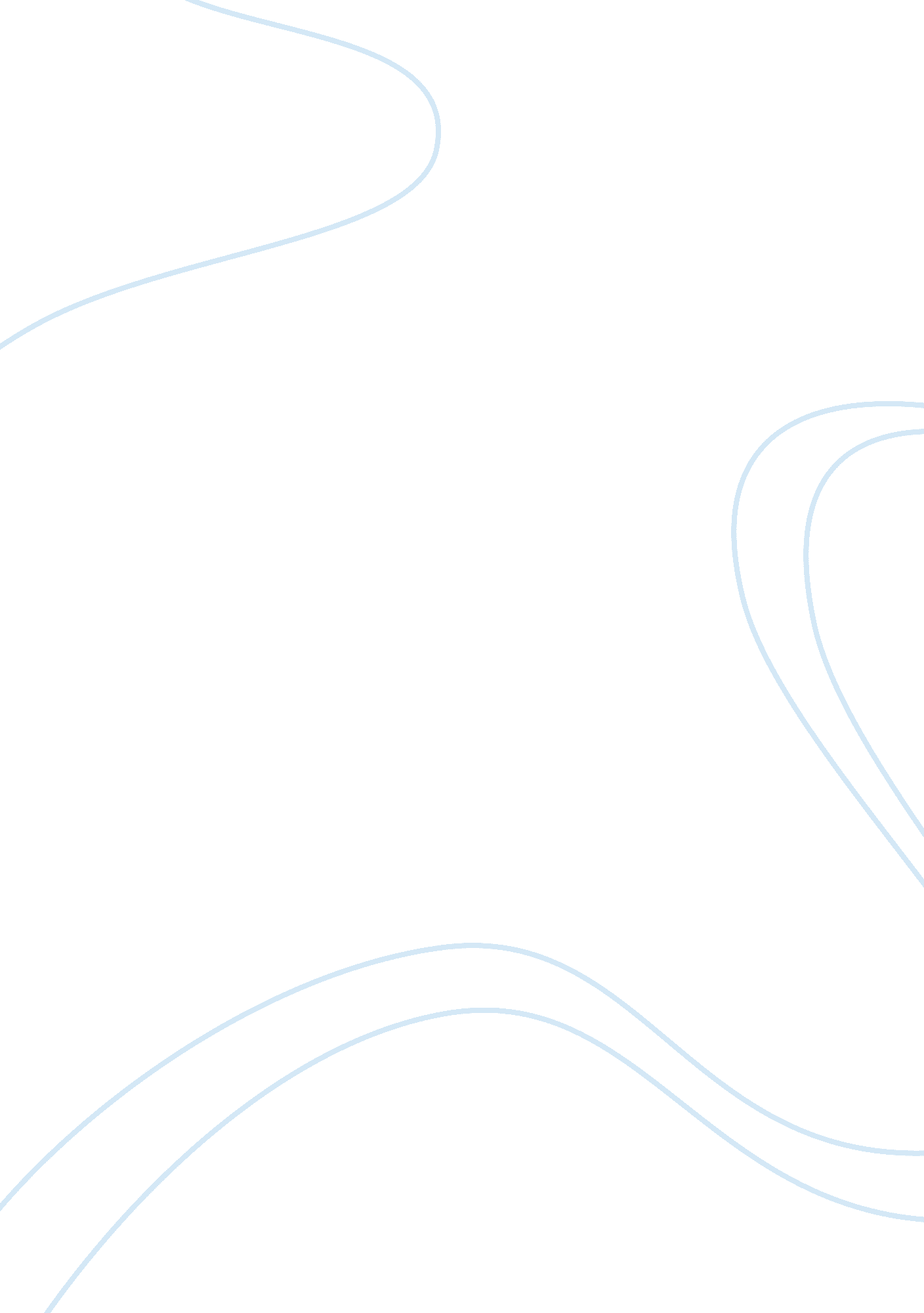 Graduate school admission m.a. biostatistics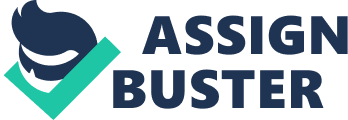 ADMISSION ESSAY Respected Sir, This is to inform you that my candidature as a possible of your esteem establishment is worthy from all aspects. The subject I want to pursue is Biostatistics and I feel that there is every reason that I would be successful in this curriculum. However, I must mention that I am mainly economics and statistics double major. I did statistics because it helps to understand analyzing empirical data for forecasting future values in Economics. Since I was not strong math student, doing statistics major was one of my challenges in undergraduate works. As I was deeply engaged in academic subject statistics, I realized that the field was far broader than I thought. Statistics can be used any places requires the data, and it is most basic tools to evaluate the data, at the same time, it is most important and expertise skills required subject. During the statistics courses I have taken, I've experienced many case studies and data in medicine and clinical trial. 
The knowledge acquired under this parameter would be immensely helpful while pursuing the subject in your institution. This is because I've learned several tests in each different case and learned how to analyze the data with appropriate program such as SAS, MINITAB and R. I was impressed how statistics can lead scientific and statistically significant conclusions. As I was taking classes such as Applied Regression Analysis, I learned subject like ANOVA, multiple regression and Time series using Minitab and R. I did regression project on analyzing S&P 500 with couple of other predictor variables using Durbin Watson test. In Categorical data analysis, I've learned mostly logistic regression using SAS and regression and missing data with using program called " GUIDE" developed by my professor. " GUIDE" is a unique classification and regression tree algorithm uses a split selection method that does not have selection bias, gives an importance ranking of the variables and identifies the important ones. I am still working on the program but I think it will be very useful on my future career once the course is done. I also took Sampling Survey Method class which was very practical to know how to collect the data efficiently. I learned mainly Simple random sampling, Stratified and Cluster sampling methods. I am also doing independent study about simulations generating samples using program R. Several sampling methods and computing skills makes me more favorable in statistics, especially Biostatistics. 
Thus, as a result of all these experiences, I believe that a really fruitful career awaits me if I am given the opportunity to pursue my dreams. I should also mention that the filed is more desirable to me because it has not only private benefit but also public benefit effect. It actually can contribute to human being in improving public health. My goal is to learn biostatistics fundamentally in the graduate filed and participate in various researches. The school is obviously one of the top schools in the nation and has an outstanding faculties and research opportunities. Anybody will dream working their field under such a great condition. I would like to use all my knowledge what I have learned from the undergraduate and devote everything what I got. 
Later, I hopefully want to go to Drug Company or apply for Ph. D. Nothing is decided yet, but at this point, I really want to specialize and learn about Biostatistics. 
Please consider my request and allow me to pursue my dreams by admitting to your esteemed institution. 
Yours faithfully, 